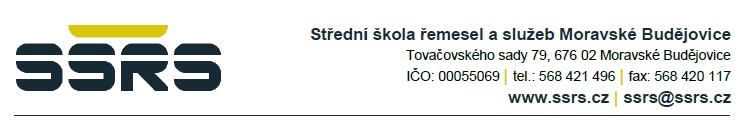 Střední škola řemesel a služeb Moravské Budějovice, Tovačovského sady 79, Moravské Budějovicejako zadavatel vyhlašuje v souladu s „Pravidly Rady Kraje Vysočina pro zadávání veřejných zakázek“ podmínky pro předložení nabídky na veřejnou zakázku malého rozsahu.1. Vymezení předmětu veřejné zakázky a jeho specifikacePředmětem zakázky je dodávka nového plazmového CNC pálícího zařízeníPředmětem zakázky je vedle samotné dodávky také nezbytná instalace a zaškolení obsluhykvalifikovaným pracovníkem a zajištění záručního servisu. Podrobná technická specifikace jeuvedena v příloze č. 1 této zadávací dokumentace. Součástí dodávky musí být veškeré nezbytné zařízení, umožňující úplnou instalaci kompletního požadovaného zařízení a to bez dalších zásahů a nákladů ze strany Zadavatele k dosažení všech parametrů požadovaných Zadavatelem v této zadávací dokumentaci. Zařízení musí splňovat veškeré nároky vycházející z technických a bezpečnostních noremplatných v České republice pro tento typ přístroje. Součástí plnění je i předání úplné dokumentace k zařízení v českém jazyce. Dodavatel je povinen dodržet technické požadavky stanovené v této zadávací dokumentaci, pokud je nedodrží, bude vyloučen ze zadávacího řízení. Dodavatel je povinen doložit garantované technické parametry pro doložení splnění požadavků Zadavatele specifikovaných v příloze č.1 této zadávací dokumentace; tuto povinnost splní dodavatel předložením:Vyplněné přílohy č.2 – Prohlášení o splnění minimálních technických parametrů, kdeuvede přesné označení nabízeného přístroje a informaci, zda daný požadavek nabízený přístroj splňuje. Tato příloha bude podepsána osobou oprávněnou jednat jménem nebo za dodavatele. stránka 1technickou dokumentací (produktovým listem), ze které musí být Zadavatel schopen posoudit splnění těchto požadavků. Technickou dokumentací rozumí Zadavatel oficiální dokumentaci výrobce nabízeného zařízení/komponent/software nebo jinou oficiální dokumentaci, která je standardně dodávána se zařízením, a to v českém jazyce a ze které bude splnění minimálních technických požadavků jednoznačně vyplývat. V případě, že některé z minimálních technických požadavků zadavatele na předmět plnění nejsou uvedeny v oficiální dokumentaci, doloží dodavatel splnění těchto požadavků jiným vhodným prokazatelných způsobem (např. prohlášením o splnění tohoto požadavku apod.) Z doložených dokumentů musí zcela jasně vyplývat splnění minimálních technických požadavků Zadavatele.Pokud tato zadávací dokumentace včetně všech jejích příloh obsahuje požadavky nebo odkazy na obchodní firmy, názvy nebo jména a příjmení, specifická označení výrobků a služeb, které platí pro určitého podnikatele nebo jeho organizační služku za příznačné,patenty na vynálezy, užitné vzory, průmyslové vzory, ochranné známky nebo označení původu, zadavatel umožňuju použití i jiných rovnocenných řešení. Záruka za jakost a servis:Dodavatel poskytne záruku za jakost plnění, která nesmí být kratší než 24 měsíců a zajištěnízáručního servisu. Dále bude garantovat rychlost servisního zásahu v době záruky (nejpozdějido 3 pracovních dnů ode dne ohlášení závady návštěvou servisního technika). Jednotlivé vady v záruční době musí být odstraněny nejpozději do 5ti kalendářních dnů ode dne zahájení odstraňování vad, přičemž dnem zahájení odstraňování vad je den servisního zásahu, nedohodnou-li se smluvní strany písemně jinak.Podmínky uživatelské podpory: V nabídkové ceně musí být zahrnuto úvodní předvedení a základní školení obsluhy dodávaného zboží, které je podmínkou pro řádné předání a převzetí zboží. Školení budev rozsahu základních funkcí kompletně instalovaného dodávaného zboží v nezbytném rozsahu pro min.3 osoby ze strany zadavatele. Veškerá školení proběhnou v místě instalace zařízení (sídlo zadavatele), pokud nebude dohodnuto písemně jinak. Veškeré náklady spojené s výše uvedenými školeními hradí vybraný dodavatel.2. Místo plnění a doba trvání realizace předmětu veřejné zakázkyTermín plnění veřejné zakázky je podmíněn řádným ukončením zadávacího řízení a podepsáním příslušné kupní smlouvy. Dodací lhůta je max.18 pracovních dnů od nabytí účinnosti kupní smlouvy. Místem plnění je Střední škola řemesel a služeb Moravské Budějovice, Chelčického 316, Moravské Budějovice.-pracoviště svařovna 3. Kvalifikační předpoklady3.1 Základní kvalifikační předpoklady:Dodavatel prokáže splnění základní způsobilosti v rozsahu uvedeném v příloze č. 3 tétozadávací dokumentace formou čestného prohlášení podepsaného osobou oprávněnoujednat jménem dodavatele. Pokud za dodavatele jedná zmocněnec na základě plné moci,musí být v nabídce předložena plná moc v originále nebo v úředně ověřené kopii. stránka 23.2 Profesní kvalifikační předpoklady splní účastník řízení předložením:Výpisu z Obchodního rejstříku, pokud je v něm zapsán. Pokud v něm zapsán není, předloží výpis z jiné obdobné evidence, (napři. Výpis z živnostenského rejstříku), ve které je zapsán. Předložený výpis (stačí jeho prostá kopie) nesmí být starší 30ti  kalendářních dnů  poslednímu dni lhůty k podání nabídky. Účastník je povinen prokázat splnění kvalifikace ve lhůtě pro podání nabídek.4. Zpracování cenové nabídkyNabídková cena bude uvedena ve struktuře:cena bez DPH, samostatně DPH,cena celkem včetně DPH = nabídková cenaV případě, že dodavatel není plátcem DPH, uvede k nabídkové ceně poznámku o tom, že dodavatel není plátcem DPH.Nabídková cena bude uvedena v CZK. Nabídková cena v požadované struktuře bude uvedena v návrhu kupní smlouvy (příloha č. 4). Za správnost vyčíslení DPH nese odpovědnost dodavatel.Nabídková cena musí zahrnovat veškeré náklady spojené s realizací veřejné zakázky  (zejména přepravné, pojistné, záruční podmínky, náklady spojené s instalací zařízení a uvedení do požadovaného provozu, zaškolení vybraných pracovníků zadavatele k obsluze přístroje, zařízení či systému, ostatní poplatky a kurzovní vlivy). Nabídková cena musí být zpracována jako nejvýše přípustná, konečná a platná po celou dobu realizace veřejné zakázky. Nabídkovou cenu je možné překročit pouze v souvislosti se změnou daňových předpisů týkajících se DPH, a to pouze o tuto legislativní změnu. Předpokládaná hodnota zadávané zakázky činí  413 000 bez DPH. 5. Způsob hodnocení nabídekHodnotícím kritériem je nejnižší nabídková cena (cena včetně DPH) za celý předmět plnění veřejné zakázky. Jako nejvýhodnější bude hodnocena nabídka, jejíž nabídková cena je nejnižší. Nabídky budou seřazeny podle nabídkové ceny od nejnižší po nejvyšší. 6. Náležitosti nabídkyObsah nabídky:Doklady prokazující požadavky na prokázání kvalifikace určené v bodu 3 této zadávací dokumentace. Doklady určené v bodu 1 této zadávací dokumentace prokazující splnění minimálních technických požadavků uvedených v příloze č.1  této zadávací dokumentace. Návrh smlouvy zcela v souladu s přílohou č.4  této zadávací dokumentace s názvem Obchodní podmínky podepsaný osobou oprávněnou jednat jménem či za dodavatele.Nabídka bude předložena v jednom vyhotovení a bude obsahovat všechny doklady, informace a přílohy stanovené touto zadávací dokumentací. Zadavatel nepřipouští varianty nabídky. Nabídka bude předložena v českém jazyce. Pokud za účastníka řízení jedná zmocněnec na základě plné moci, musí být v nabídce předložena plná moc v originále nebo v úředně ověřené kopii. Nabídka účastníka nesmí obsahovat přepisy nebo opravy, které by mohly uvést zadavatele v omyl.																			                              stránka 37. Další podmínky zadavatelea) Dodací podmínky, platební podmínky, smluvní pokuty jsou upraveny v příloze č. 4 této   zadávací dokumentace s názvem Obchodní podmínky. b) Zadavatel si vyhrazuje právo vyloučit z hodnocení nabídku toho účastníka řízení, který nesplní podmínky této zadávací dokumentace. c) Zadavatel si vyhrazuje právo odmítnutí všech nabídek, právo změnit nebo zrušit soutěž a právo možnosti neuzavření smlouvy se žádným z účastníků řízení.d) Zadavatel si vyhrazuje právo jednat o upřesnění konečného znění smlouvy. e) Žádný z účastníků nemá ani ve výše uvedených případech nárok na náhradu nákladů spojených s vypracováním a podáním nabídky. Předložené nabídky a doprovodné materiály se nevrací.f) Účastník řízení je povinen si vyjasnit případné nejasnosti před podáním nabídky. Nedostatečná informovanost, mylné chápání soutěžních a zadávacích podmínek, chybné navržená nabídková cena apod. neopravňuje účastníka řízení požadovat dodatečnou úhradu nákladů nebo zvýšení ceny. g) Účastník je oprávněn po zadavateli požadovat písemné vysvětlení zadávacích podmínek. Písemná žádost musí být zadavateli doručena nejpozději 4 pracovní dny před uplynutím lhůty pro podání nabídek. Zadavatel odešle vysvětlení nejpozději 2 pracovní dny před uplynutím lhůty pro podání nabídek.h) Pokud dojde k nesouladu údajů uvedených v zadávací dokumentaci a v obchodních podmínkách, platí to, co je uvedeno v obchodních podmínkách. 8. Podání nabídkyLhůta pro podání nabídek končí 7.11.2018 ve 13:00 hodin.Účastník řízení předloží zadavateli nabídku písemně v řádně uzavřené obálce a na přední straně označené: „NEOTVÍRAT – veřejná zakázka „Nové plazmové CNC pálící zařízení“, Na obálce bude uvedena adresa, na níž je možné ji vrátit. Nabídky je možné doručit poštou nebo osobně předat každý pracovní den na adrese:Střední škola řemesel a služeb Moravské Budějovice, Tovačovského sady 79, 676 02 Moravské Budějovice v době od 08:00 hod. do 13:00 hod. V Moravských Budějovicích dne  24.10.2018.								……………………………………								          Ing. Jaroslav Doležal								                  ředitel školyPřílohy: 	Příloha č. 1	Technická specifikace předmětu veřejné zakázky( v elektronické podobě)	Příloha č. 2	Prohlášení o splnění minimálních technických parametrů 	Příloha č. 3	Vzor čestného prohlášení o splnění základních kvalifikačních předpokladů                                            (  v elektronické podobě) 	Příloha č. 4	Obchodní podmínky pro plnění předmětu veřejné zakázky formou návrhu kupní 			smlouvy ( v elektronické podobě)										                      stránka 4                                                                                                                         Příloha č.1Výběrové řízení: „Nové plazmové CNC pálící zařízení“Technická specifikace předmětu veřejné zakázkyZařízení musí obsahovat níže uvedené součásti a musí splňovat následující minimálnípožadavky zadavatele.Technické požadavky na plazmové  pálící  zařízeníSekčně odsávaný stůl, včetně pálicího roštuEfektivní řezná oblast pro rozměr materiálu 2x1m Minimální nosnost  490-550 kg/ m2Pohonné jednotky pro osy XYZ s enkodéry  Planetové převodovky, hřebeny, lineární vedení, referenční a koncová čidla na všech osách Plasmový zdroj-vlastní Hypertherm PMX 65/85/105 (integrace tohoto zdroje do systému)Samostatný ovládací panel, vybavený barevným monitorem o velikosti min. 24”, klávesnicí a myší, ovládací SW kompletně v českém jazyceZařízení musí být vybaveno základními min. bezpečnostními prvky (bezpečnostní relé, jistící prvky, Stop tlačítka atd.)Držák hořáku musí být zabezpečen proti mechanickému poškození během provozu (kontrola kolize hořáku)Automatické hlídání výšky hořáku nad materiálem (THC)Možnost úhlového nastavení hořáku vůči materiáluMusí obsahovat technologický program- software pro tvorbu pálících plánů a základní CAD pro vytváření a editaci 2D objektů, včetně importů z DWG resp. DXF formátů. Vše kompletně v českém jazyce  Možnost řezání autogenem- vhodný držák řezáku, SW moduly pro práci s autogenem a veškeré příslušenství (min. elektro ventily + příslušné redukční ventily, tlakové hadice, manometr, pojistky proti zpětnému šlehnutí, vsuvky atd.)Možnost vzdálené správy zařízení Neomezená licence  software v češtině pro instalaci na min 5 PCVstupní otvor pro montáž- š 180 cm  v 245cm                                                                                                                                                	Příloha č.2Výběrové řízení: „Nové plazmové CNC pálící zařízení“Prohlášení o splnění minimálních technických parametrů nabízeného přístrojeEfektivní řezná oblast pro velikost materiálu 2x1m Minimální nosnost  490-550 kg/ m2Pohonné jednotky pro osy XYZ s enkodéry  Planetové převodovky, hřebeny, lineární vedení, referenční a koncová čidla na všech osách Plasmový zdroj-vlastní Hypertherm PMX 65/85/105 (integrace tohoto zdroje do systému)Samostatný ovládací panel, vybavený barevným monitorem o velikosti min. 24”, klávesnicí a myší, ovládací SW kompletně v českém jazyceZařízení musí být vybaveno min. základními bezpečnostními prvky (bezpečnostní relé, jistící prvky, Stop tlačítka atd.)Držák hořáku musí být zabezpečen proti mechanickému poškození během provozu (kontrola kolize hořáku)Automatické hlídání výšky hořáku nad materiálem (THC)Možnost úhlového nastavení hořáku vůči materiáluMusí obsahovat technologický program- software pro tvorbu pálících plánů a základní CAD pro vytváření a editaci 2D objektů, včetně importů z DWG resp. DXF formátů. Vše kompletně v českém jazyce  Možnost řezání autogenem- vhodný držák řezáku, SW moduly pro práci s autogenem a veškeré příslušenství (elektro ventily + příslušné redukční ventily, tlakové hadice, manometr, pojistky proti  zpětnému šlehnutí, vsuvky atd.)Možnost vzdálené správy zařízení Vstupní otvor pro montáž- š 180 cm  v 245cmneomezená licence software v češtině pro instalaci na min. 5 PC;Poznámka účastníka:Dále dokládáme technickou dokumentaci (produktový list) k nabízenému přístroji, ze které vyplývá splnění těchto požadavků.V …………………… dne  ……………………………………………….(jméno, příjmení)podpis osoby oprávněné jednat jménem nebo za účastníka zadávacího řízení                                                                                                                                                       Příloha č.3ČESTNÉ PROHLÁŠENÍ UCHAZEČEk veřejné zakázce „Nové plazmové CNC pálící zařízení“Prohlašuji tímto čestně, že účastník zadávacího řízenía) se podrobně seznámil se zadávací dokumentací včetně příloh a všemi potřebnými informacemi pro úspěšné splnění předmětu plnění.b) nebyl v zemi svého sídla v posledních 5 letech před zahájením zadávacího řízení pravomocně odsouzen pro trestný čin podle právního řádu země sídla účastníka zadávacího řízení.c) nemá v České republice nebo v zemi svého sídla v evidenci daní zachycen splatný daňový nedoplatek d) nemá v České republice nebo v zemi svého sídla splatný nedoplatek na pojistném nebo na penále na veřejném zdravotním pojištění e) nemá v České republice nebo v zemi svého sídla splatný nedoplatek na pojistném nebo na penále na sociální zabezpečení a příspěvku na státní politiku zaměstnanostif) není v likvidaci, nebylo proti němu vydáno rozhodnutí o úpadku, nebyla vůči němu nařízena nucená správa podle jiného právního předpisu, nebo v obdobné situaci podle právního řádu země sídla účastníka zadávacího řízení.Je-li účastníkem právnická osoba, musí podmínky splňovat tato právnická osoba a zároveň každý člen statutárního orgánu. Je-li členem statutárního orgánu uchazeče právnická osoba, musí podmínky splňovat tato právnická osoba, jakož i každý člen statutárního orgánu této právnické osoby.V …………………… dne  ……………………………………………….(jméno, příjmení)podpis osoby oprávněné jednat jménem nebo za účastníka zadávacího řízení                                                                                                                                                            Příloha č.4Obchodní podmínkyZadavatel jako součást zadávací dokumentace k výběrovému řízení s názvem „Nové plazmové CNC pálící zařízení“ předkládá tyto obchodní podmínky, které jsou vypracovány ve formě a struktuře návrhu kupní smlouvy. Obchodní podmínky je účastník řízení povinen zapracovat do návrhu smlouvy. Obsah obchodních podmínek může účastník řízení při zpracování návrhu smlouvy měnit či doplnit pouze v těch částech, kde to vyplývá z textu obchodních podmínek (v textu vytečkováno nebo je uvedeno „doplní Dodavatel“). Jiné zásahy do obchodních podmínek zadavatele provedené účastníkem řízení budou považovány za nesplnění zadávacích podmínek a v případě jejich zjištění budou důvodem pro neuzavření smlouvy a vyřazení účastníka.(před tiskem tuto část odstranit)Kupní smlouvauzavřená podle ustanovení § 2079 a následujících zákona č. 89/2012 Sb., občanský zákoník, ve znění pozdějších předpisůI. Smluvní strany
	Střední škola řemesel a služeb Moravské Budějovice, příspěvková organizace      se sídlem: 			Tovačovského sady 79, 676 02 Mor. Budějovice     zastoupená: 	            Ing. Jaroslavem Doležalem, ředitelem příspěvkové organizace     IČ: 				00055069     bankovní spojení: 		Komerční banka a.s.     č.ú.:		           10535711/0100     (dále jen „kupující“) a      Identifikace dodavatele:                      .........................................    se sídlem: 				..............................    IČ: 					..............................    zastoupený:			..................................    bankovní spojení:			………………….......    č.ú.:					………………………….    emailová adresa:			……………………………………….(dále jen „prodávající“)Předmět plnění1. Předmětem koupě podle této smlouvy je 1 kus (Dodavatel doplní název předmětu koupě) (dále jen “zboží”) v druhu, množství, jakosti a provedení podle specifikace, která tvoří nedílnou součást této smlouvy jako její příloha č. 1. Prodávající není oprávněn odevzdat kupujícímu větší množství zboží ve smyslu § 2093 občanského zákoníku. Smluvní strany si ujednaly, že § 2099 odst. 2 občanského zákoníku se nepoužije.2. Prodávající se zavazuje odevzdat za touto smlouvou sjednaných podmínek kupujícímu zboží specifikované v příloze č. 1 této smlouvy a umožnit mu nabýt vlastnické právo k tomuto zboží, včetně provedení jeho instalace, provést zaškolení uživatelů kupujícího kvalifikovaným pracovníkem, poskytovat záruční servis zboží za podmínek stanovených dále touto smlouvou. 3. Kupující se zavazuje zboží převzít a zaplatit za něj sjednanou kupní cenu způsobem a v termínu sjednanými touto smlouvou.4. Součástí dodání předmětu Smlouvy je i doprava a dodání zákonných dokladů (Prohlášení o shodě nebo CE certifikát, uživatelský manuál v českém).5. Prodávající ve smyslu § 2103 občanského zákoníku ujišťuje, že zboží je bez vad.6. Zboží musí být plně funkční, nové, nerepasované, bez dalších dodatečných nákladů ze strany kupujícího. Čas a místo dodání1. Prodávající se zavazuje dodat a instalovat zboží v místě dodání, včetně dodání všech zákonných podkladů ke zboží, provedení všech zkoušek ověřujících splnění technických parametrů daných touto smlouvou, provedení zaškolení uživatelů kupujícího kvalifikovaným pracovníkem v rozsahu čl. V. odst. 2  této smlouvy nejpozději do 18ti pracovních dnů od nabytí účinnosti této smlouvy.2. Místo dodání: Střední škola řemesel a služeb Moravské Budějovice, Chelčického 316, pracoviště svařovna. Osoba oprávněná k převzetí zboží za kupujícího je ing. František Chvátal3. Smluvní strany si ujednaly, že ustanovení § 2126 a § 2127 občanského zákoníku o svépomocném prodeji se v případě prodlení kupujícího s převzetím zboží nepoužije.Kupní cena1. Celková kupní cena zboží byla stanovena dohodou obou účastníků Smlouvy ve výši:cena v Kč bez DPH			doplní DodavatelDPH 21% v Kč			doplní Dodavatel cena v Kč včetně DPH:		doplní Dodavatel2. V kupní ceně jsou zahrnuty veškeré náklady spojené s dodáním zboží a zisk prodávajícího spojené s dodáním zboží (zejména doprava zboží na místo dodání, clo, pojištění, instalace zboží, dodání všech zákonných podkladů ke zboží, provedení zaškolení uživatelů kupujícího kvalifikovaným pracovníkem, kompletní zajištění záručního servisu).  3. Kupní cena je sjednána jako cena pevná, nejvýše přípustná a maximální, zahrnuje veškeré náklady spojené s dodáním zboží. Změna kupní ceny je možná pouze a jen za předpokladu, že dojde po uzavření této smlouvy ke změnám sazeb daně z přidané hodnoty.4. Prodávající odpovídá za to, že sazba daně z přidané hodnoty v okamžiku fakturace je stanovena v souladu s  účinnými právními předpisy.Platební podmínky1. Kupní cenu uhradí kupující na základě faktury (daňového dokladu) vystavené prodávajícím. Úhrada za plnění dle této smlouvy bude realizována bezhotovostním převodem na účet prodávajícího, který je správcem daně (finančním úřadem) zveřejněn způsobem umožňujícím dálkový přístup ve smyslu ustanovení § 98 zákona č. 235/2004 Sb. o dani z přidané hodnoty, ve znění pozdějších předpisů. Splatnost faktury je dohodou smluvních stran stanovena na 14 dnů ode dne jejího prokazatelného doručení kupujícímu. Faktura musí obsahovat veškeré náležitosti daňového dokladu podle zákona č. 235/2004 Sb., o dani z přidané hodnoty, ve znění pozdějších předpisů.  Kupující si vyhrazuje právo před uplynutím lhůty splatnosti vrátit fakturu, pokud neobsahuje požadované náležitosti nebo obsahuje nesprávné cenové údaje. Oprávněným vrácením faktury přestává běžet původní lhůta splatnosti. Opravená nebo přepracovaná faktura bude opatřena novou lhůtou splatnosti. 2. Faktura bude vystavena prodávajícím nejdříve po dodání zboží, jeho řádné a úplné instalaci, dodání zákonných dokladů, provedení všech zkoušek ověřujících splnění technických parametrů daných touto smlouvou, a provedení úvodního základního školení obsluhy v rozsahu čl. V. odst. 2 této smlouvy, což bude potvrzeno protokolem o dodání a instalaci zboží podepsaným zástupci obou smluvních stran. 3. Smluvní strany se dohodly na tom, že závazek zaplatit kupní cenu je splněn dnem odepsání příslušné částky z účtu kupujícího ve prospěch účtu prodávajícího uvedeného v záhlaví této smlouvy.4. Prodávající prohlašuje, že na sebe přebírá nebezpečí změny okolností podle 1765 odst. 2 občanského zákoníku, § 1765 odst. 1 a § 1766 občanského zákoníku se tedy ve vztahu k prodávajícímu nepoužije.V. Instalace zboží a zaškolení obsluhy1. V rámci instalace zboží v místě dodání, je prodávající povinen prokázat zejména, nikoliv však výlučně, plnou funkčnost a splnění všech parametrů zboží v souladu s nabídkou prodávajícího, která bude tvořit nedílnou součást smlouvy (příloha č. 1 této smlouvy).2. Prodávající se zavazuje provést základní školení obsluhy dodávaného zboží, které je podmínkou pro řádné předání a převzetí zboží v rozsahu: úvodní předvedení a školení obsluhy v rozsahu základních funkcí kompletně instalovaného dodávaného zboží v nezbytném rozsahu pro min. 3 osoby ze strany kupujícího. 3. Veškerá školení proběhnou v místě instalace zboží, pokud nebude dohodnuto písemně jinak. Přesný termín jednotlivých školení musí být v dostatečném časovém předstihu odsouhlasen. Veškeré náklady spojené s výše uvedenými školeními (vč. pobytu servisních techniků, aplikačních specialistů, popř. specialistů dodavatelů příslušenství) hradí prodávající. VI. Odpovědnost prodávajícího za vady1. Prodávající poskytuje na zboží záruku za jakost podle § 2113 a násl. zákona č. 89/2012 Sb., občanský zákoník, ve znění pozdějších předpisů v délce 24 měsíců ode dne podpisu předávacího protokolu dle čl. IV. odst. 2 této smlouvy.2. Prodávající garantuje rychlost servisního zásahu, tj. dojezd do místa instalace zboží, detekce vady a projednání nutných servisních úkonů, v záruční době nejpozději do 3 pracovních dnů ode dne ohlášení vady kupujícím, a to návštěvou servisního technika. Jednotlivé vady v záruční době musí být odstraněny nejpozději do 5 kalendářních dnů ode dne zahájení odstraňování vad, přičemž dnem zahájení odstraňování vad je den servisního zásahu, nedohodnou-li se smluvní strany písemně jinak. Prodávající je povinen odstraňovat jednotlivé vady v „místě plnění“, není-li to prokazatelně technicky možné, „vadnou část“ zboží prodávající protokolárně převezme do opravy po písemném odsouhlasení navrženého postupu. Smluvní strany si ujednaly, že § 2110 občanského zákoníku se nepoužije; kupující je tedy oprávněn pro vady odstoupit od smlouvy nebo požadovat dodání nového zboží bez ohledu na skutečnost, zda může zboží vrátit, popř. vrátit je ve stavu, v jakém je obdržel.VII. Zajištění závazku1. Smluvní strany si pro případ porušení smluvené povinnosti ujednávají smluvní pokuty v podobě, jak je upravují následující odstavce této smlouvy. Ani jedna ze smluvních stran ujednané smluvní pokuty nepovažuje za nepřiměřené s ohledem na hodnotu jednotlivých utvrzovaných smluvních povinností. 2. Prodávající se zavazuje uhradit Kupujícímu smluvní pokutu ve výši 500,- Kč bez DPH za každý započatý den prodlení se smluvně stanoveným termínem dodání ve smyslu čl. II. odst. 1 této smlouvy. 3.  Prodávající se zavazuje uhradit kupujícímu smluvní pokutu ve výši 500,- Kč bez DPH za každý i započatý den po marném uplynutí lhůty k nastoupení k opravě nebo opravě v době záruky v souladu s čl. VI. této smlouvy, a to za každý jednotlivý případ. 4. Smluvní strany se dohodly, že § 2050 občanského zákoníku se nepoužije, tj. že smluvní pokuty se nezapočítávají na náhradu případně vzniklé škody, kterou lze vymáhat samostatně v plné výši vedle smluvní pokuty.5. Splatnost vyúčtovaných smluvních pokut je 15 dnů od data doručení písemného vyúčtování příslušné smluvní straně a za den zaplacení bude považován den odepsání částky smluvní pokuty z účtu příslušné smluvní strany ve prospěch účtu, který bude uveden ve vyúčtování smluvní pokuty.6. Smluvní strany se výslovně dohodly, že kupující je oprávněn započíst vůči jakékoli pohledávce prodávajícího za kupujícím, i nesplatné, jakoukoli svou pohledávku za prodávajícím, i nesplatnou. Pohledávky kupujícího a prodávajícího se započtením ruší ve výši, ve které se kryjí, přičemž tyto účinky nastanou k okamžiku, kdy kupující doručí prohlášení o započtení prodávajícímu.VIII. Práva duševního vlastnictví1. Tento článek se aplikuje pouze v případě, že součástí dodávaného zboží je i software nezbytný pro řádné užití zboží, či v případě, že si Kupující v rámci specifikace předmětu plnění dodání softwaru stanovil. 2. Smluvní strany prohlašují, že se dohodly tak, že odměna prodávajícího za poskytnutí licence k softwaru je již zahrnuta v ceně zboží.3. Prodávající prohlašuje, že poskytnutím licencí kupujícímu neporušuje práva duševního vlastnictví třetích osob a že je oprávněn na kupujícího licenci převést. V případě, že prodávající nedodrží toto ustanovení, zavazuje se uhradit veškeré nároky třetích osob z důvodu porušení práv duševního vlastnictví třetích osob a dále náhradu škody způsobenou tím kupujícímu.4. Prodávající touto Smlouvou poskytuje kupujícímu uživatelskou licenci k části předmětu plnění software, uvedeném v příloze č. 1 této Smlouvy jako nevýhradní, nepřenositelné a časově neomezené právo užívání této části předmětu plnění. 5. Prodávající prohlašuje, že je nositelem autorských práv k software a neposkytnul dříve licenci k software jako výhradní třetí osobě (ledaže nabyvatel výhradní licence udělil s uzavřením této smlouvy písemný souhlas), nebo je alespoň nositelem oprávnění k výkonu práva software užít způsobem, kdy může licenci v rozsahu dle této smlouvy poskytnout kupujícímu.6. Prodávající se zavazuje, že v rámci licence udělené dle této smlouvy poskytne kupujícímu bezúplatně k dispozici každou aktualizaci softwarových produktů, kterou výrobce softwarových produktů vydá či zveřejní po dobu trvání této smlouvy.IX. Závěrečná ujednání1. Prodávající je osobou povinnou spolupůsobit při výkonu finanční kontroly ve smyslu ustanovení § 2 písm. e) zákona č. 320/2001 Sb., o finanční kontrole ve veřejné správě, ve znění pozdějších předpisů. Tyto závazky prodávajícího se vztahují i na jeho smluvní partnery, podílející se na plnění této smlouvy. 2. Tato smlouva se v otázkách v ní výslovně neupravených řídí zákonem č. 89/2012 Sb., občanským zákoníkem, ve znění pozdějších předpisů a právním řádem České republiky.3. Ujednání této smlouvy jsou vzájemně oddělitelná. Pokud jakákoli část závazku podle této smlouvy je nebo se stane neplatnou či nevymahatelnou, nebude to mít vliv na platnost a vymahatelnost ostatních závazků podle této smlouvy a smluvní strany se zavazují nahradit takovouto neplatnou nebo nevymahatelnou část závazku novou, platnou a vymahatelnou částí závazku, jejíž předmět bude nejlépe odpovídat předmětu původního závazku. Pokud by smlouva neobsahovala nějaké ujednání, jehož stanovení by bylo jinak pro vymezení práv a povinností odůvodněné, smluvní strany učiní vše pro to, aby takové ujednání bylo do smlouvy doplněno.4. Změnit nebo doplnit tuto smlouvu mohou smluvní strany pouze formou písemných dodatků, které budou vzestupně číslovány, výslovně prohlášeny za dodatek této smlouvy a podepsány oprávněnými osobami smluvních stran.5. Kupující je oprávněn odstoupit od této smlouvy v případě: prodlení prodávajícího s dodáním zboží delším než 10 dnů,nedodržení technické specifikace zboží uvedené v nabídce prodávajícího,prodlení prodávajícího se zahájením odstraňování vad o více než deset dnů,Odstoupení od smlouvy musí být učiněno písemně a nabývá účinnosti dnem doručení písemného oznámení druhé smluvní straně. 6. Prodávající není oprávněn bez souhlasu kupujícího postoupit svá práva a povinnosti plynoucí z této smlouvy třetí osobě.7. Ohledně doručování zásilek týkajících se plnění této Smlouvy odesílaných prodávajícím s využitím provozovatele poštovních služeb se § 573 občanského zákoníku nepoužije.8. Prodávající bere na vědomí, že tato Smlouva včetně všech jejích příloh podléhá povinnému zveřejnění podle zákona č. 340/2015 Sb., o registru smluv. Prodávající výslovně souhlasí se zveřejněním celého textu této smlouvy v informačním systému veřejné správy – Registru smluv. Smluvní strany se dohodly, že zákonnou povinnost dle § 5 odst. 2 zákona o registru smluv splní kupující a splnění této povinnosti doloží prodávajícímu. 9. Tato smlouva nabývá platnosti dnem podpisu oprávněnými zástupci obou smluvních stran a účinnosti dnem uveřejnění v informačním systému veřejné správy – Registr smluv.10. Tato smlouva je vyhotovena ve třech vyhotoveních každé s povahou originálu podepsaných oprávněnými osobami obou smluvních stran, přičemž kupující obdrží dvě a prodávající jedno vyhotovení.  11. Pokud se po dobu účinnosti této smlouvy prodávající stane nespolehlivým plátcem ve smyslu ustanovení § 106a zákona o DPH, smluvní strany se dohodly, že kupující uhradí DPH za zdanitelné plnění přímo příslušnému správci daně. Kupujícím takto provedená úhrada je považována za uhrazení příslušné části smluvní ceny rovnající se výši DPH fakturované prodávajícím.12. Nedílnou součást této smlouvy tvoří Příloha č. 1 – podrobná specifikace zboží (prohlášení o splnění minimálních technických parametrů a technická specifikace (produktový list).V…………….. dne                                        V Moravských Budějovicích dne  za prodávajícího:	za kupujícího: ….……………………	 ……………………………………………………….    		Ing. Jaroslav Doležal…………………………..  					ředitel příspěvkové organizaceNázev veřejné zakázky malého rozsahu:Dodávka nového  plazmového CNC pálícího zařízeníDruh zakázky:dodávkaZadavatelZadavatelNázev:Střední škola řemesel a služeb Moravské BudějoviceIČ:00055069Adresa sídla:Tovačovského sady 79, 676 02 Moravské BudějovicePrávní forma: Příspěvková organizaceOsoby oprávněné za zadavatele jednat: Ing. Jaroslav DoležalKontaktní osoby: Ing. František ChvátalTelefon: 603 369 156E-mail: chvatal@ssrs.czIdentifikační údaje účastníka zadávacího řízeníIdentifikační údaje účastníka zadávacího řízeníObchodní firma/název nebo Obchodní firma/jméno a příjmení…………………………..IČO (pokud je přiděleno)…………………………..Sídlo nebo místo podnikání, popř. místo trvalého pobytu…………………………..Osoba oprávněná jednat jménem nebo za účastníka zadávacího řízení…………………………..Identifikace nabízeného přístroje........................................................................................................SPLŇUJEANO / NE.SPLŇUJEANO / NE.SPLŇUJEANO / NE.SPLŇUJEANO / NE.SPLŇUJEANO / NE.SPLŇUJEANO / NE.SPLŇUJEANO / NE.SPLŇUJEANO / NE.SPLŇUJEANO / NE.SPLŇUJEANO / NE.SPLŇUJEANO / NE.SPLŇUJEANO / NE.SPLŇUJEANO / NE.SPLŇUJEANO / NE.SPLŇUJEANO / NE..zde je možné uvést další informace k nabízenému přístroji. Identifikační údaje účastníka zadávacího řízeníIdentifikační údaje účastníka zadávacího řízeníObchodní firma/název nebo Obchodní firma/jméno a příjmení…………………………..IČO (pokud je přiděleno)…………………………..Sídlo nebo místo podnikání, popř. místo trvalého pobytu…………………………..Osoba oprávněná jednat jménem nebo za účastníka zadávacího řízení…………………………..